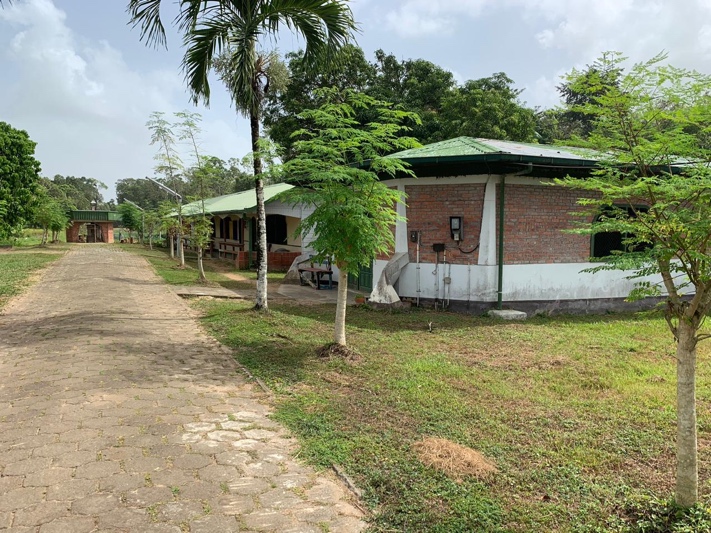 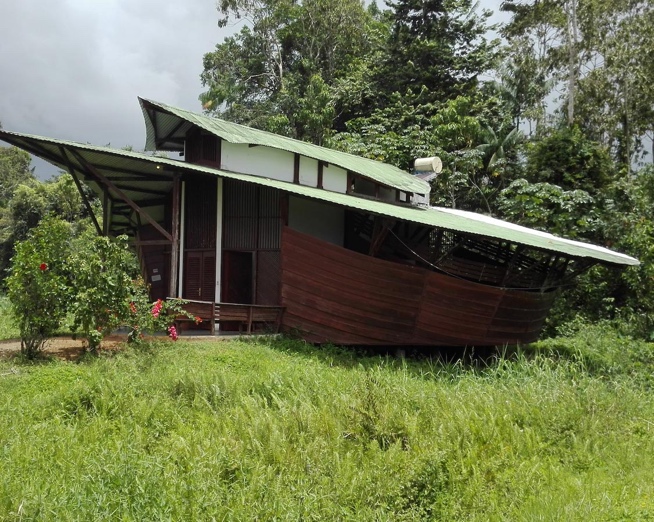 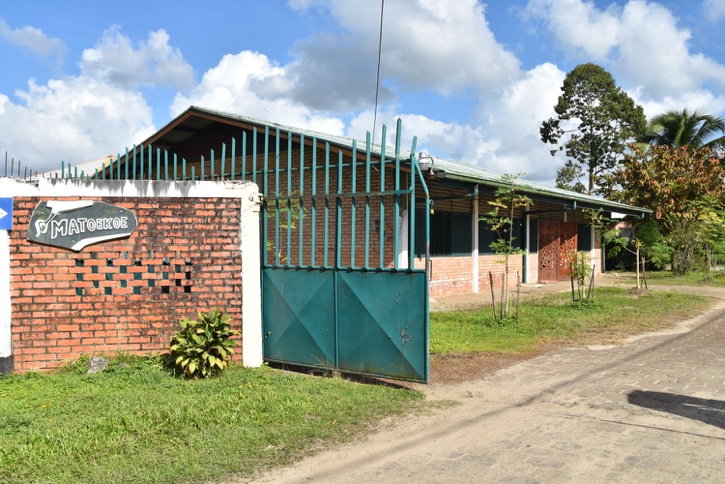 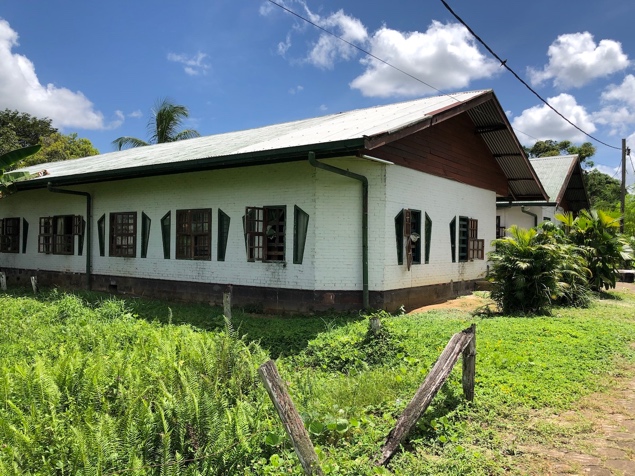 Werkplaatsen, therapie gebouw, ingang terrein woonhuis